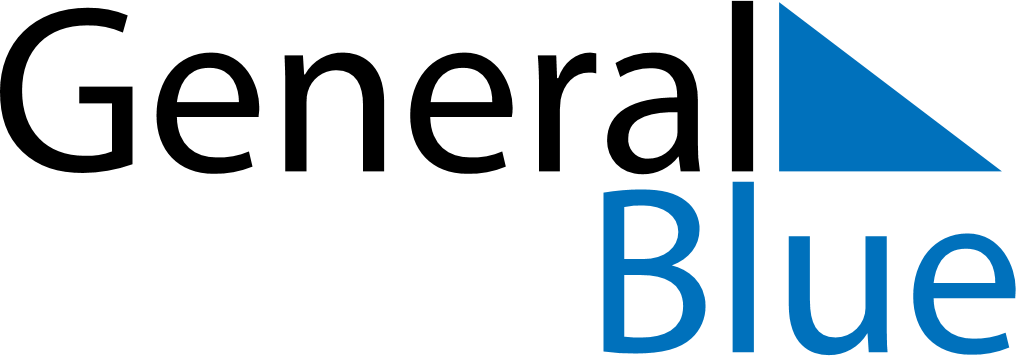 January 2024January 2024January 2024January 2024January 2024January 2024Terrace, British Columbia, CanadaTerrace, British Columbia, CanadaTerrace, British Columbia, CanadaTerrace, British Columbia, CanadaTerrace, British Columbia, CanadaTerrace, British Columbia, CanadaSunday Monday Tuesday Wednesday Thursday Friday Saturday 1 2 3 4 5 6 Sunrise: 8:56 AM Sunset: 4:18 PM Daylight: 7 hours and 22 minutes. Sunrise: 8:56 AM Sunset: 4:19 PM Daylight: 7 hours and 23 minutes. Sunrise: 8:56 AM Sunset: 4:20 PM Daylight: 7 hours and 24 minutes. Sunrise: 8:55 AM Sunset: 4:22 PM Daylight: 7 hours and 26 minutes. Sunrise: 8:55 AM Sunset: 4:23 PM Daylight: 7 hours and 27 minutes. Sunrise: 8:54 AM Sunset: 4:24 PM Daylight: 7 hours and 29 minutes. 7 8 9 10 11 12 13 Sunrise: 8:54 AM Sunset: 4:26 PM Daylight: 7 hours and 31 minutes. Sunrise: 8:53 AM Sunset: 4:27 PM Daylight: 7 hours and 33 minutes. Sunrise: 8:53 AM Sunset: 4:28 PM Daylight: 7 hours and 35 minutes. Sunrise: 8:52 AM Sunset: 4:30 PM Daylight: 7 hours and 37 minutes. Sunrise: 8:51 AM Sunset: 4:31 PM Daylight: 7 hours and 39 minutes. Sunrise: 8:51 AM Sunset: 4:33 PM Daylight: 7 hours and 42 minutes. Sunrise: 8:50 AM Sunset: 4:35 PM Daylight: 7 hours and 44 minutes. 14 15 16 17 18 19 20 Sunrise: 8:49 AM Sunset: 4:36 PM Daylight: 7 hours and 47 minutes. Sunrise: 8:48 AM Sunset: 4:38 PM Daylight: 7 hours and 50 minutes. Sunrise: 8:47 AM Sunset: 4:40 PM Daylight: 7 hours and 52 minutes. Sunrise: 8:46 AM Sunset: 4:41 PM Daylight: 7 hours and 55 minutes. Sunrise: 8:45 AM Sunset: 4:43 PM Daylight: 7 hours and 58 minutes. Sunrise: 8:44 AM Sunset: 4:45 PM Daylight: 8 hours and 1 minute. Sunrise: 8:42 AM Sunset: 4:47 PM Daylight: 8 hours and 4 minutes. 21 22 23 24 25 26 27 Sunrise: 8:41 AM Sunset: 4:49 PM Daylight: 8 hours and 7 minutes. Sunrise: 8:40 AM Sunset: 4:51 PM Daylight: 8 hours and 10 minutes. Sunrise: 8:38 AM Sunset: 4:53 PM Daylight: 8 hours and 14 minutes. Sunrise: 8:37 AM Sunset: 4:54 PM Daylight: 8 hours and 17 minutes. Sunrise: 8:36 AM Sunset: 4:56 PM Daylight: 8 hours and 20 minutes. Sunrise: 8:34 AM Sunset: 4:58 PM Daylight: 8 hours and 24 minutes. Sunrise: 8:33 AM Sunset: 5:00 PM Daylight: 8 hours and 27 minutes. 28 29 30 31 Sunrise: 8:31 AM Sunset: 5:02 PM Daylight: 8 hours and 31 minutes. Sunrise: 8:29 AM Sunset: 5:04 PM Daylight: 8 hours and 34 minutes. Sunrise: 8:28 AM Sunset: 5:06 PM Daylight: 8 hours and 38 minutes. Sunrise: 8:26 AM Sunset: 5:08 PM Daylight: 8 hours and 42 minutes. 